Znak sprawy: KC-zp.272-694/19     		      Kraków, 2019-10-31OGŁOSZENIE O WYBORZE OFERTYAkademia Górniczo - Hutniczaim. Stanisława Staszica w KrakowieDział Zamówień Publicznych, zgodnie z art.92 ust.2 ustawy prawo zamówień publicznych (Dz. U. z  2018 r. poz. 1986 ze zm.) informuje, że w wyniku postępowania prowadzonego w trybie przetarg nieograniczony, ogłoszonego w Biuletynie Zamówień Publicznych dnia 17/10/2019 z numerem 611555-N-2019 na zakup, dostawa i montaż biurkowego skaningowego mikroskopu elektronowego wraz z napylarką - KC-zp.272-694/19Uzasadnienie wyboru: oferta najkorzystniejsza zgodnie z kryteriami oceny ofert.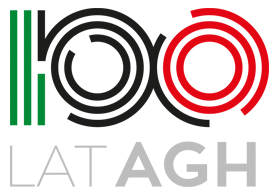 Zamawiający nie wykluczył żadnego z Wykonawców.W toku postępowania nie zostały odrzucone żadne oferty.Zamawiający nie ustanowił dynamicznego systemu zakupów.Umowa w prowadzonym postępowaniu może zostać zawarta po 31/10/2019r.Złożono ofert:  1Z czego odrzucono lub zwrócono bez rozpatrywania: 0Cena (brutto)oferty najtańszej: 298 521.00 PLNCena  (brutto)oferty najdroższej: 298 521.00 PLNZamawiający wybrał ofertę firmy:PIK Instruments Sp. z o.o.gen. L. Okulickiego 7/905-500 Piasecznoza cenę 298 521.00  złNr tematuNazwa i adres wykonawcy(Nr oferty)Liczba punktów w kryteriumLiczba punktów w kryteriumLiczba punktów w kryteriumRAZEMCenaOkres gwarancjiTermin realizacji1PIK Instruments Sp. z o.o. gen. L. Okulickiego 7 /905-500 Piaseczno(1)  60,00  20,00  0,00  80,00